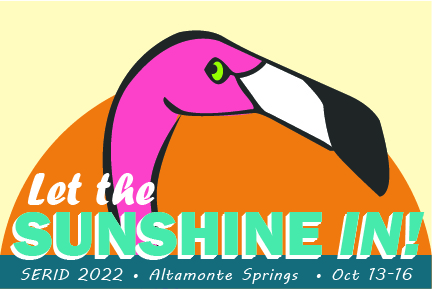 SERID 2022 Call for NominationsThe 2022 Southeast Regional Institute on Deafness (SERID) will be held in person at the Hilton Orlando/Altamonte Springs in Altamonte Springs, FL from Oct 13-16. SERID supports working with professionals who seek specialized training in topics relevant to work with persons who are Deaf, Hard of Hearing and DeafBlind. Working together, we learn, share and network new and creative ways to support individuals who are Deaf, Hard of Hearing and DeafBlind.  SERID is seeking award nominations in the categories listed below. Winners will be announced on the evening of Saturday, October 15, during the Awards Banquet. WILLIAM E. WOODRICK CASE OF THE YEARPresented to a rehabilitation provider in recognition of a unique and/or outstanding efforts in the rehabilitation of a Deaf or Hard of Hearing individual resulting in successful or competitive employment. DISTINGUISHED SERVICE AWARDPresented to an individual who has demonstrated outstanding community leadership, personal achievement, or contributions to individuals who are Deaf or Hard of Hearing. OUTSTANDING DEAF OR HARD OF HEARING INDIVIDUAL AWARDOUTSTANDING EDUCATOR AWARDPresented to an individual who exemplifies the highest standard of the teaching profession and who demonstrates extraordinary commitment to the educational excellence, learning, and welfare of Deaf or Hard of Hearing students. MARIE E. GRIFFIN INTERPRETER OF THE YEAR AWARDPresented to an individual who has demonstrated outstanding community leadership, personal achievement, or contributions to individuals who are Deaf or Hard of Hearing. EMPLOYER OF THE YEAR AWARDPresented to a business who has shown a commitment to the employment of Deaf or Hard of Hearing individuals. NOMINATION LETTERSTo nominate an individual, please write a nomination letter including the following:Award category and name of nominee200-500 word explanation of why the nominee is worthy of the award150 word biography of the nomineeYour name and contact informationYou may also include additional letters of support from others who wish to nominate and honor an individual or employer.Please send all nominations and additional letters of support to info@SERID.org. Include “Award Nomination” in the subject line of the email.  We encourage you to complete and return by August 15.Thank You for your nominations!